How to Receive in Peoplesoft a Fully Received POGo to Louisville.edu website 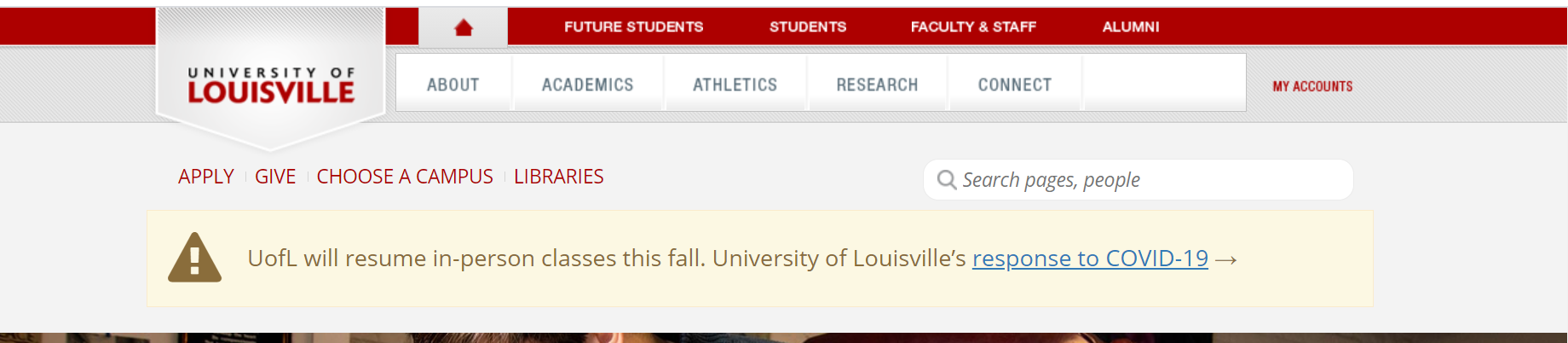 Click on “My Accounts”Click on “Peoplesoft” 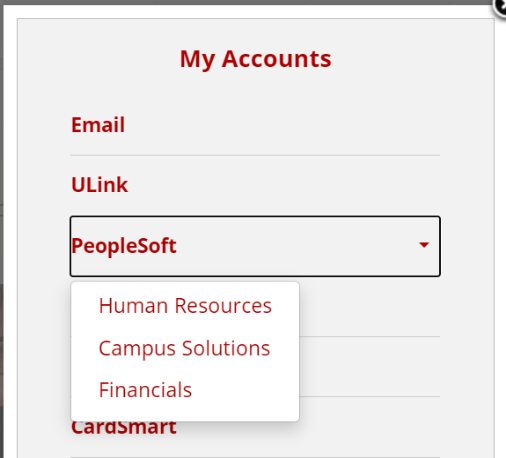 Click on “Financials”Once you click Financials - Log into Oracle Peoplesoft     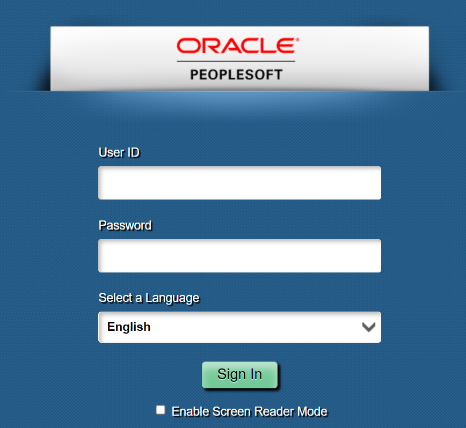 Find the NavBar located in the Upper Right and click 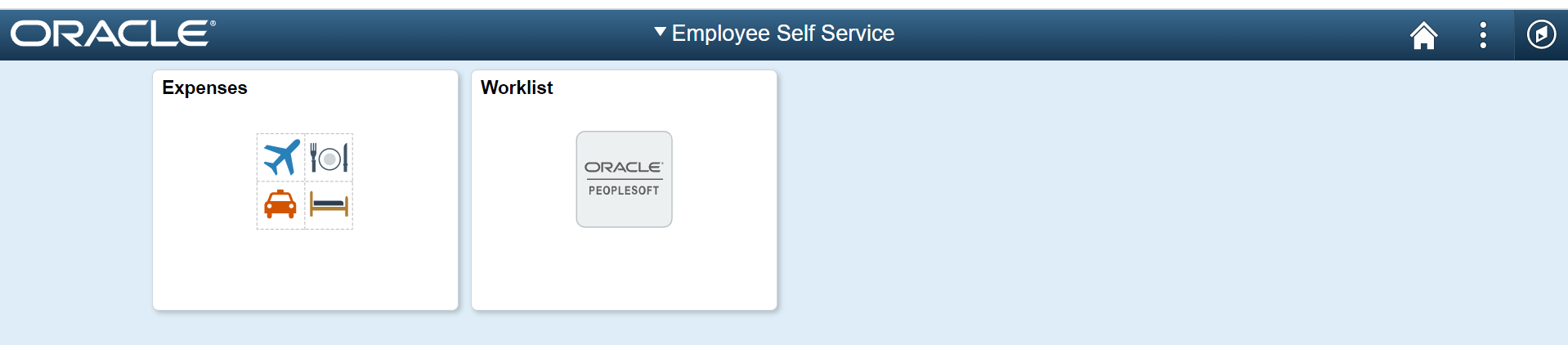 Click on “Navigator” 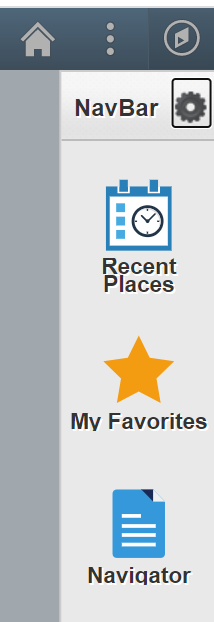 How to Receive in Peoplesoft a Fully Received PO (cont.…)Click “Purchasing” 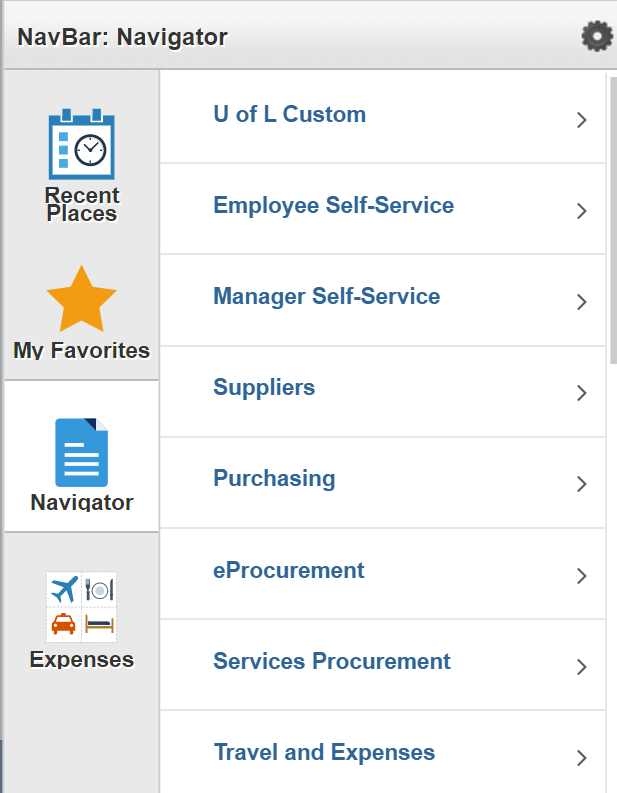 Click “Receipts” 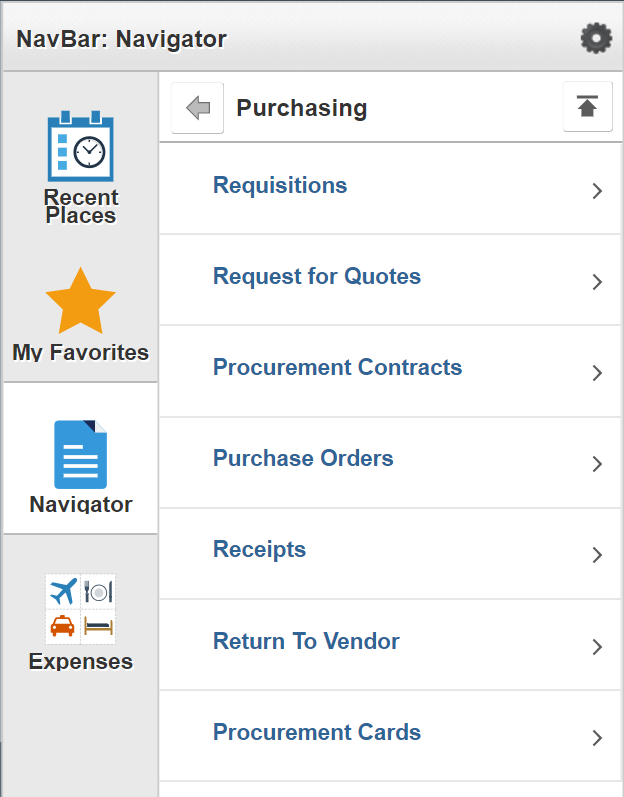 Click “Add / Update Receipts” 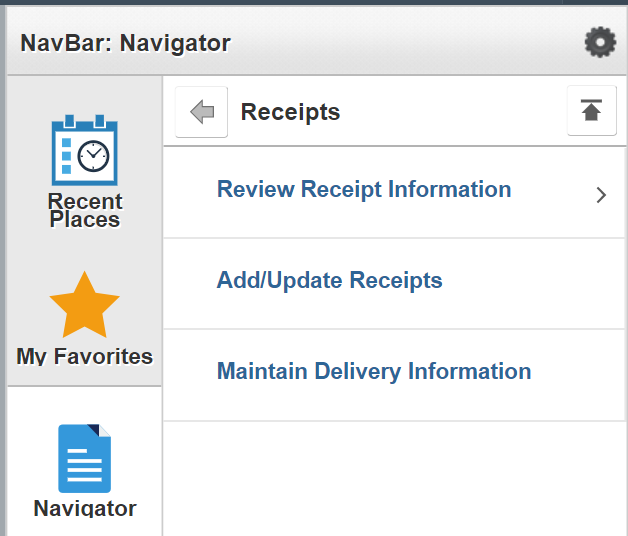 How to Receive in Peoplesoft a Fully Received PO (cont.…)Click “Add” 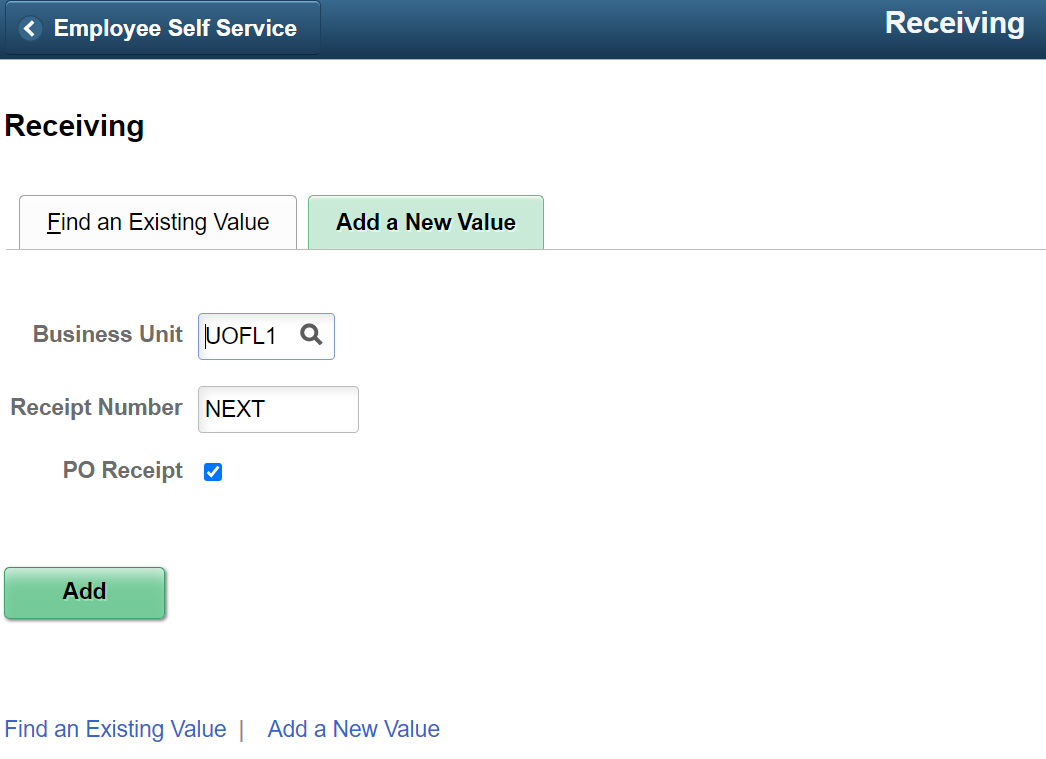 ID = Enter PO Number  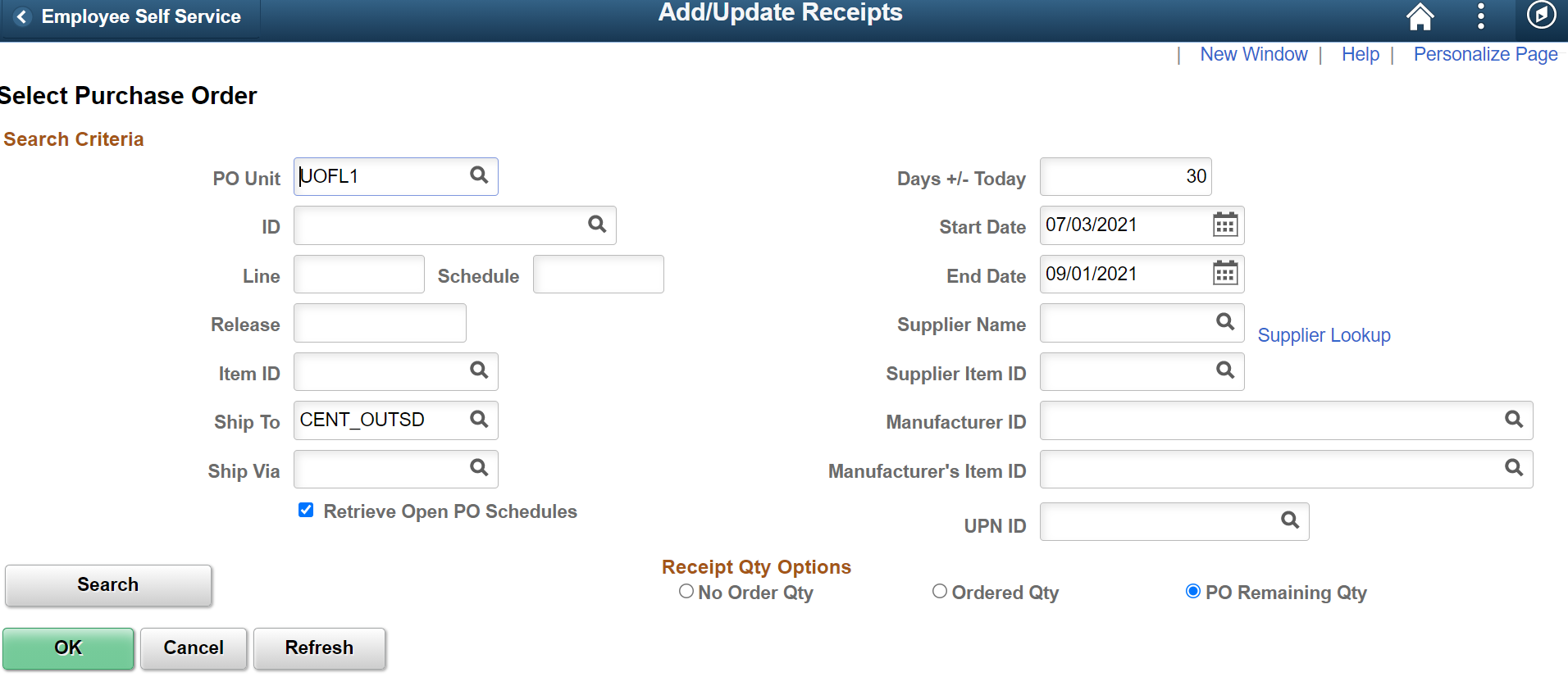 Make Sure Ship To is BlankClick “Search” 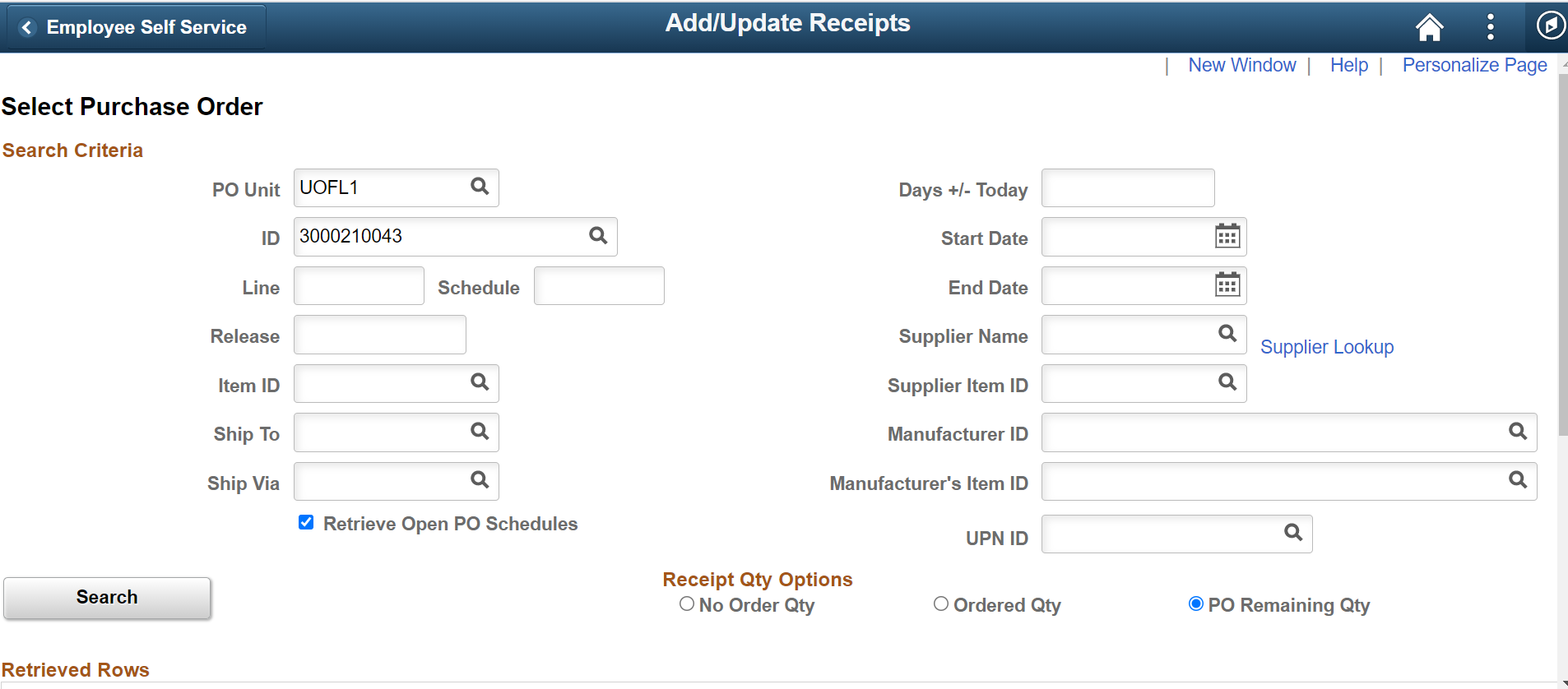 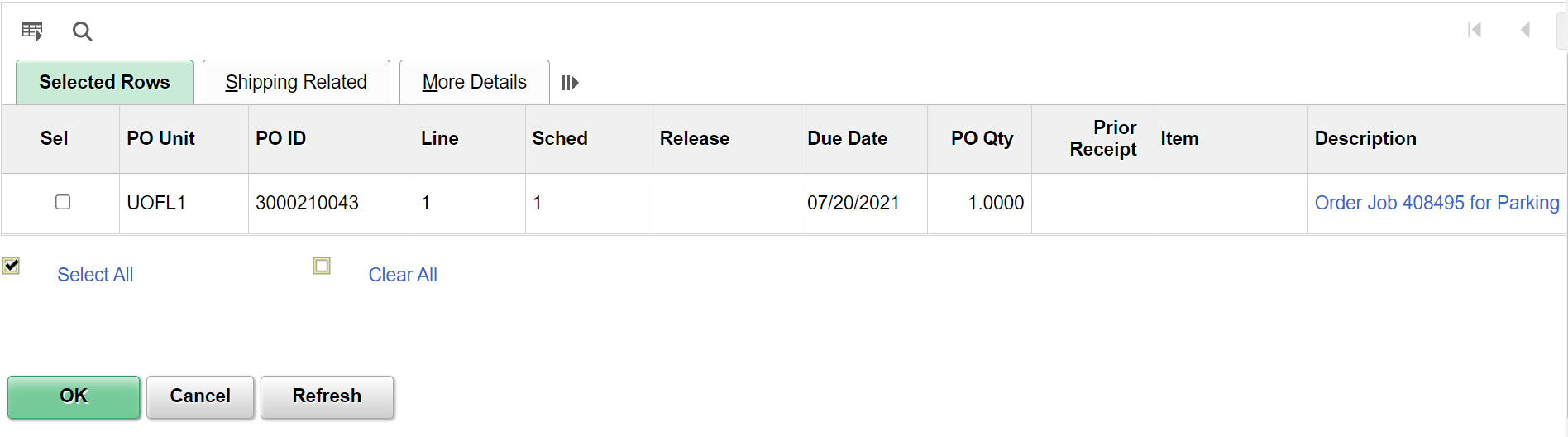 How to Receive in Peoplesoft a Fully Received PO (cont.…)Select Item to Receive – if more than one (1) – Select All 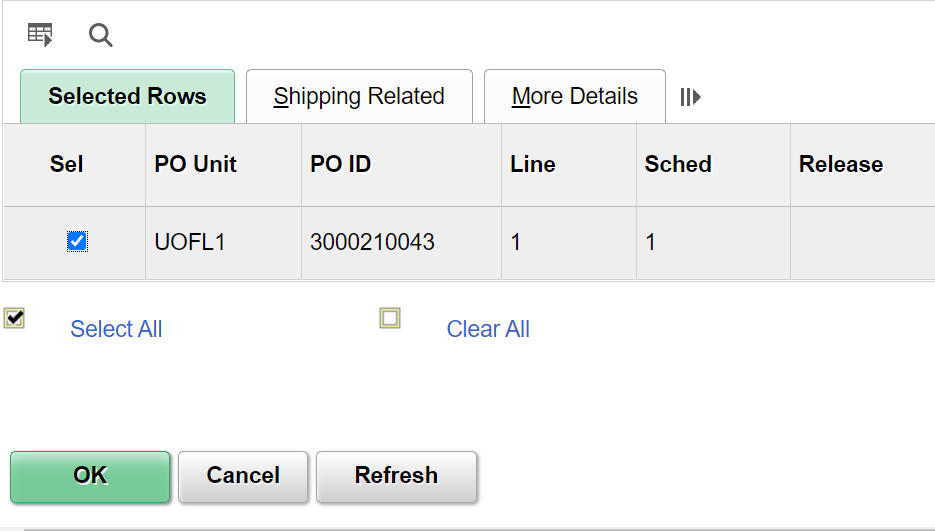 Click “OK” Click “Save” 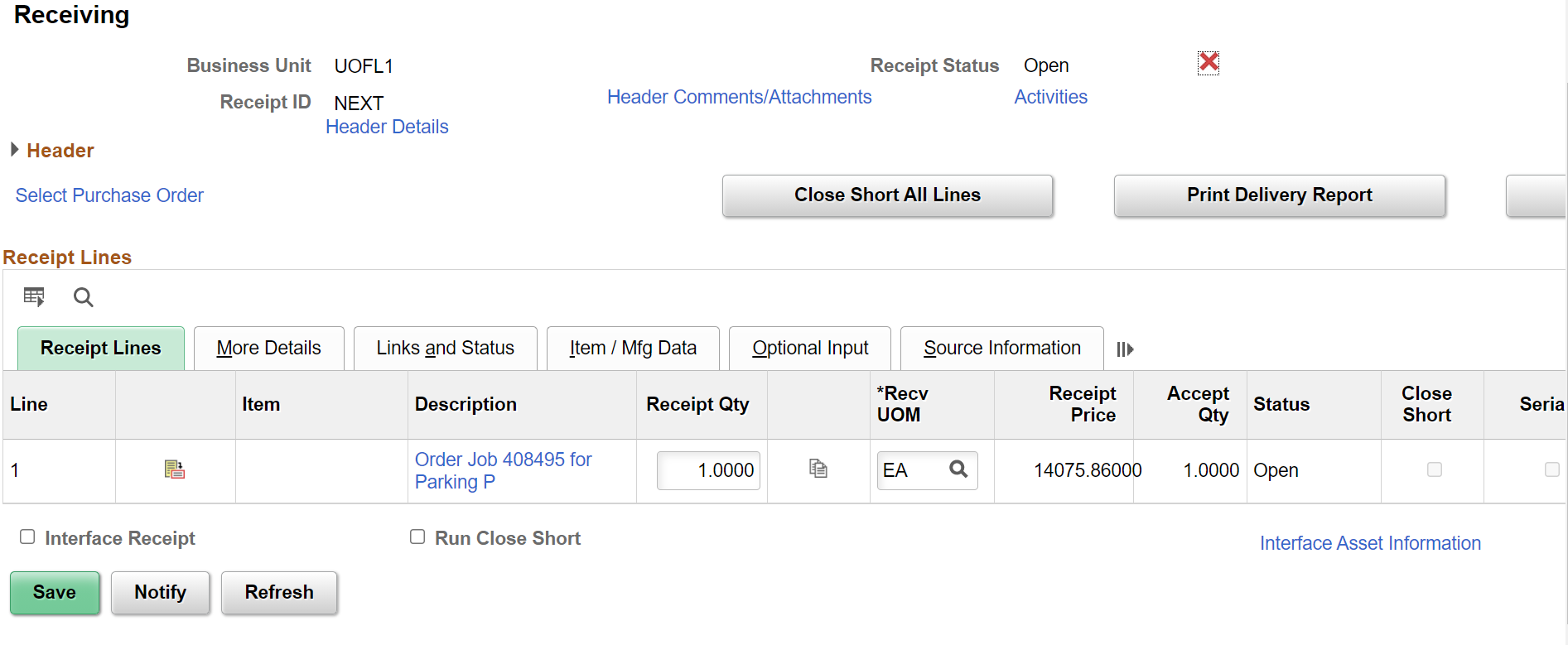 After you click “Save” – Peoplesoft will generate a Receipt ID – see below as an example: 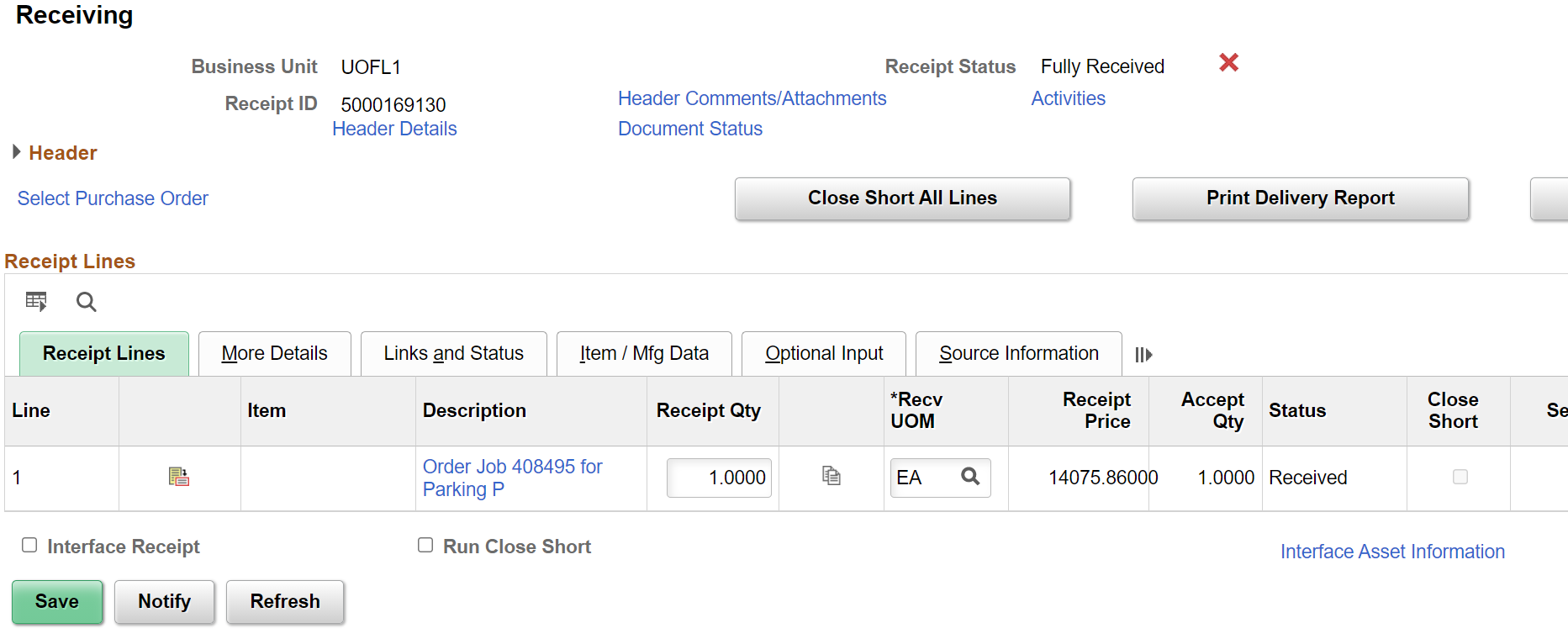 